NOTA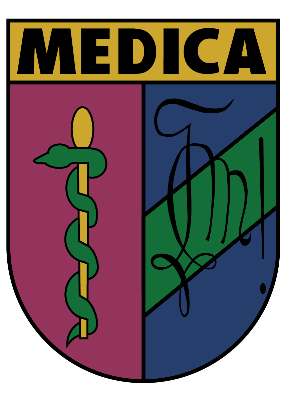 Titel: Datum: NOTA Facebook Jaargroepen anti-spam mediabeleidSitueringJaargroepen zijn zeer nuttig: studenten kunnen er onderwijs gerelateerde vragen stellen, samenvattingen of notities delen, luchtige berichtjes met het jaar delen, etc.Sinds enkele jaren worden de jaargroepen door de Medica pagina beheerd. Zo gebeurt de communicatie tussen jaargenoten op een uniforme manier. Het is een goed medium om bepaalde informatie naar de studenten verspreiden. In tegenstelling tot berichten op de tijdlijn van de Medica Facebookpagina, krijgen leden namelijk meldingen als er iets gepost wordt in een jaargroep.ProbleemstellingDoor Medica, BeMSA, andere studenten en externen werden relatief veel berichten gedeeld in verband met evenementen, eetverkopen, vergaderingen, enquêtes … De studenten ondervonden hier hinder aan. Dit is te wijten aan de afwezigheid van richtlijnen wat wel en niet in jaargroepen mag gedeeld worden.Een adequaat en duurzaam mediabeleid in deze jaargroepen is daarom aangewezen.OplossingOp het bureau van 27 november 2018 is dit probleem voor het eerst aangehaald. De Coördinator Communicatie had een PowerPoint voorbereid waar het bureau de mogelijkheid had via de smartphone te brainstormen. Verder werden er ook voorbeelden geprojecteerd van berichten in de jaargroepen die eventueel als spam beschouwd konden worden. Om af te sluiten waren al enkele onderwerpen van berichten opgelijst waar het bureau dan punt per punt een besluit over gevormd heeft.De Coördinator Communicatie heeft deze punten meegenomen, het beleid gereviseerd en gepresenteerd op het bureau van 4 december 2018. Hier zijn nog enkele laatste aanpassingen gebeurd en het beleid is goedgekeurd. Enkele maanden later is dit beleid in een nota verwerkt, deze dient besproken te worden op het bureau van 19 maart 2019 met goedkeuring op 26 maart 2019.MediabeleidOpstartvergaderingenRegelgeving opstartvergaderingen van projectenIn het begin van het eerste semester en in de loop van het tweede semester mag de vereniging één samenvattende post maken met opstartvergaderingen voor projecten.Regelgeving kiesvergaderingen/wervende activiteiten praesidium/bestuurEr mag gedurende het jaar maximaal één bundelende post gepubliceerd worden omtrent het werven van praesidiumleden of bestuursleden. AlternatievenOpstartvergaderingen mogen in Akuut gepubliceerd worden en vermeld op de weekbanner die als omslagfoto gebruikt wordt door de Facebookpagina en jaargroepen.Boeken verkopenRegelgevingNeen, berichten over het tweedehands verkopen van boeken worden zonder uitzondering verwijderd.AlternatievenMen kan de website http://tweedehands.medica.be/ gebruiken.EetverkopenRegelgevingNeen, mensen kopen iets omdat ze er voorbijwandelen en niet omdat het in de jaargroep gedeeld wordt.UitzonderingEetverkopen die specifiek betrekking hebben tot de eigen jaarwerking (jaarraad) mogen wel gedeeld worden met enkel dat jaar.Grotere evenementenVoorbeeldenBeschouwd tot grote evenementen MedicaGalabal, APC, 24 urenloop, Symposium, Biomedisch Congres, TD’s, Toneel, Skireis.Beschouwd tot grote evenementen BeMSAStudentencongres, Stigma challenge, Teddy bear hospital, Heart for Life.Beschouwd tot grote evenementen BloedserieusBloedserieus week.Beschouwd tot grote evenementen LVSO…Niet beschouwd tot grote evenementenDonderdagsfeestjes, kiesweek, kiesvergaderingen, wervingsactiviteiten, cantussen …ErkenningBij twijfel of een evenement al dan niet als groot beschouwd mag worden, dient dit op het bureau beslist te worden.Regelgeving24 urenloopMededelingen over de 24 urenloop mogen steeds in de jaargroepen gedeeld worden. Deze dienen wel jaargericht te zijn en niet algemeen om zo het spam-karakter te verminderen.Andere grote evenementenAndere grote evenementen mogen éénmaal gedeeld worden. TicketverkopenTicketverkopen mogen niet apart in de jaargroepen gedeeld worden.PromofilmpjesPromofilmpjes mogen niet apart in de jaargroepen gedeeld worden. Deze worden reeds in de aula getoond en worden gedeeld in het evenement zelf en eventueel op het YouTube-kanaal van de kring.OpmerkingHet is belangrijk te onthouden dat een groot evenement dat geplaatst mag worden niet per sé geplaatst moet worden in de jaargroepen. Een evenement dat deze extra publiciteit niet nodig heeft, hoeft dus niet onnodig gedeeld te worden in de jaargroepen.Bij een groot evenement waarbij de werving van studenten het belangrijkste aspect is*, dient toch een bericht in deze context enkel de connotatie te krijgen dat het evenement zal plaatsvinden en niet dat er nog medewerkers gezocht worden. De regelgeving omtrent het werven van medewerkers tot bestuursleden is beschreven in artikel 1.(*Vergelijk met Teddy Bear Hospital georganiseerd door BeMSA waarbij er voornamelijk naar helpende handen gezocht wordt aangezien het doelpubliek van dit evenement hoofdzakelijk kinderen zijn.) UitzonderingBij problemen kan in overleg met de Coördinator Communicatie van Medica hier een uitzondering op gemaakt worden.Kleinere evenementenVoorbeeldenOpen mic, bierpongtoernooi, een cantus …RegelgevingNeen, het delen van deze evenementen wordt als de hoofdoorzaak van spam gezien.AlternatievenTicketverkopen kunnen op de Instagram story. De verspreiding van het evenement kan buiten de jaargroep door de Facebookpagina gebeuren. Ze kunnen geplaatst worden in de agenda van Akuut. Ze kunnen vermeld worden op de weekbanner …Evenementen waar het jaar de specifieke doelgroep isVoorbeeldenEerstejaarswerking aan de jaargroepen van eerste bachelor Biomedische Wetenschappen en Geneeskunde.Jaarraad (jaarfeestje, cantus …) aan eigen jaargroep.Halftime aan derde bachelor Biomedische Wetenschappen en eerste master Geneeskunde.Promotiewerking aan derde master Geneeskunde.RegelgevingBerichten hieromtrent zijn toegelaten.EnquêtesRegelgevingEnquêtes van masterstudenten en doctorandi Biomedische Wetenschappen en GeneeskundeMogen wel gedeeld worden in de jaargroepen.Enquêtes waar studenten Biomedische Wetenschappen of Geneeskunde het specifieke doelpubliek zijn Mogen wel gedeeld worden in de jaargroepen.Enquêtes van externen en/of waar studenten Biomedische Wetenschappen of Geneeskunde niet het specifieke doelpubliek zijnMogen niet gedeeld worden in de jaargroepen.OnderwijsRegelgevingFaculteit brede onderwijszakenMogen steeds door de Medica pagina in de jaargroepen gedeeld worden waarvoor dit relevant is.Jaar specifieke onderwijszaken.Mogen steeds door de onderwijsverantwoordelijke van dat jaar gedeeld worden. Maar ook door een student die de taak van onderwijsverantwoordelijke al dan niet tijdelijk op zich neemt.Initiatieven die betrekking hebben tot het (bio)medischeVoorbeeldenBeMSA, LVSO, Bloedserieus …RegelgevingAlgemeenVerenigingen waar Medica een samenwerkingsovereenkomst mee gesloten heeft, mogen berichten delen in de jaargroepen conform aan de regels waar Medica zich ook aan dient te houden.Niet-exhaustieve synopsis voor de vereniging BeMSA, conform de eerdere regelgevingBeMSA deelt zijn berichten via het BeMSA Leuven account.BeMSA mag maximaal één post delen omtrent opstartvergaderingen.BeMSA mag ook aankondigingen laten publiceren in Akuut en evenementen laten vermelden op de weekbanner. Dit gebeurt via de spreadsheet die wekelijks via mail gedeeld wordt.BeMSA mag grote evenementen éénmaal delen in de jaargroepen. (Vb: Stigma challenge, Heart for Life)Initiatieven die geen betrekking hebben tot het (bio)medischeVoorbeeldenEMERGENT, PiP …RegelgevingNeen, deze mogen niet gedeeld worden in de jaargroepen. Als blijkt dat het account in kwestie geen student is die deel uitmaakt van het jaar waarin het bericht gedeeld is, wordt deze ook zonder waarschuwing uit de groep verwijderd. AlternatievenDeze initiatieven kunnen Medica contacteren via communicatie@medica.be. Indien het nuttig blijkt voor de studenten, kan Medica dit delen via de adequate kanalen.Andere DefinitieZaken die niet specifiek vernoemd zijn eerder deze nota.RegelgevingNeen. Als blijkt dat het account in kwestie geen student is die deel uitmaakt van het jaar waarin het bericht gedeeld is, wordt deze ook zonder waarschuwing uit de groep verwijderd. RegelgevingIndien er twijfel is of dit wel een plaats heeft in de jaargroepen, dient deze nota gereviseerd te worden.Implementatie van het beleidUitvoeringDe verantwoordelijkheid dat deze richtlijnen gevolgd worden, ligt bij de jaarraad. Jaarraden kunnen namelijk het best beoordelen of gedeelde berichten voldoen aan deze richtlijnen.De Unit Communicatie en eventueel het Dagelijks Bestuur houden ook een oogje in het zeil, zeker in de eerstejaarsgroepen en jaargroepen zonder jaarraad.SanctiesSancties kunnen naar gelang de graad van ernst variëren. Enkele mogelijke sancties:Het verwijderen van het bericht.Het verwijderen van het bericht en goedkeuring van berichten inschakelen voor de schrijver.Het verwijderen van het bericht en de schrijver tijdelijk of permanent dempen in de groep.Het verwijderen van het bericht en het account uit de groep verwijderen.De Unit Communicatie beoordeelt deze overtredingen en voert adequaat actie uit. Bij zeer ernstige overtredingen kan de schrijver in kwestie gevraagd worden een verklaring af te leggen op het Bureau en kan het Bureau over een adequate sanctie beslissen.Status (discussienota, voorstel HR ...)Vertrouwelijkheid/Verspreiding RvB  Kernraad
 Praesidium  BureauAuteurUnit/TeamCommunicatieProbleemstellingEen gebrek aan richtlijnen omtrent het publiceren van berichten in jaargroepen veroorzaakte een ongecontroleerde stroom aan berichten waarvan een aanzienlijk deel als spam werd ervaren door de studenten.BeslissingHet voorgestelde beleid is geherevalueerd en dient goedgekeurd te worden.Volgende stapImplementatie van regelgeving voor leden van de jaargroepen.Uitvoering door Unit Communicatie, Dagelijks Bestuur, BeMSA en jaarraden.Contactpersoon, communicatie@medica.be 